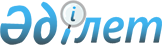 О внесении изменения в решение районного маслихата от 30 марта 2011 года № 11 "Об оказании социальной помощи специалистам социальной сферы, проживающим в сельской местности района на приобретение топлива"
					
			Утративший силу
			
			
		
					Решение маслихата Алгинского района Актюбинской области от 26 апреля 2013 года № 83. Зарегистрировано Департаментом юстиции Актюбинской области 14 мая 2013 года № 3584. Утратило силу решением маслихата Алгинского района Актюбинской области от 27 июня 2013 года № 93      Сноска. Утратило силу решением маслихата Алгинского района Актюбинской области от 27.06.2013 № 93.

      В соответствии со статьей 6 Закона Республики Казахстан от 23 января 2001 года № 148 «О местном государственном управлении и самоуправлении в Республике Казахстан», подпункта 4 пункта 1 статьи 56 Бюджетного Кодекса Республики Казахстан от 4 декабря 2008 года № 95 и пункта 5 статьи 18 Закона Республики Казахстан от 8 июля 2005 года № 66 «О государственном регулировании развития агропромышленного комплекса и сельских территорий» Алгинский районный маслихат РЕШИЛ: 



      1. Внести в решение Алгинского районного маслихата от 30 марта 2011 года № 11 «Об оказании социальной помощи специалистам социальной сферы, проживающим в сельской местности района на приобретение топлива» (зарегистрированное в реестре государственной регистрации нормативных правовых актов за № 3-3-124, опубликованное 3 мая 2011 года в районной газете «Жұлдыз-Звезда» № 22) следующее изменение:



      пункт 1 изложить в следующей редакции:

      «Предоставить социальную помощь на приобретение топлива, специалистам государственных организаций здравоохранения, социального обеспечения, образования, культуры, спорта и ветеринарии проживающим и работающим в сельских населенных пунктах Алгинского района за счет бюджетных средств один раз в год в размере пятикратного месячного расчетного показателя».



      2. Настоящее решение вводится в действие по истечении десяти календарных дней со дня его первого официального опубликования.      Председатель сессии                Секретарь районного

      районного маслихата:                    маслихата:          Б.Есембаев                          А.Кайрушев
					© 2012. РГП на ПХВ «Институт законодательства и правовой информации Республики Казахстан» Министерства юстиции Республики Казахстан
				